Blessing Taxes for World Services 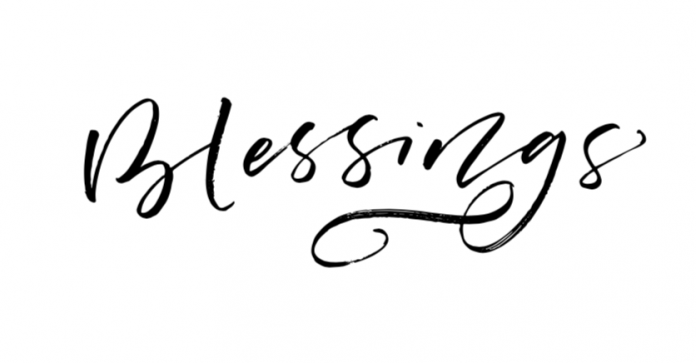 Sunday 3/1		.50	If you missed worship during Lent	__________________Monday 3/2		.25	For every coat/jacket you own	__________________Tuesday 3/4		.05	For every pair of socks you own	__________________Wednesday 3/5	.25	For every cup of coffee your drank	__________________Thursday 3/6		.25	For every close friend			__________________Friday 3/6		.10	For each phone call/text you made today__________________Saturday 3/7		.25	For every drink other than water today__________________Sunday 3/8		.25	For every coffee mug you own	__________________Monday 3/9		.75	For each vehicle you own		__________________Tuesday 3/10		.25	For each child you have		__________________Wednesday 3/11	.01	For every knick knack you own	__________________Thursday 3/12		.25	For every TV in your house		__________________Friday 3/13		.10	For every picture hanging on the wall__________________Saturday 3/14		.01	For the temperature in your house 	__________________Sunday 3/15		.10	For every TV show you watched today__________________Monday 3/16		.75	For every phone or tablet in your house__________________Tuesday 3/17		.10	For every pay of shoes you own	__________________Wednesday 3/18	.10	For every hour you slept		__________________Thursday 3/19		.25	For every sweet you ate today	__________________Friday 3/20		.25	For every address you have lived in	__________________Saturday 3/21		.25	For every meal eaten out this week 	__________________Sunday 3/22		.25	For every package of meat in your freezer__________________Monday 3/23		.50	For every pet you own		__________________Tuesday 3/24		.50	For every bed in your house		__________________Wednesday 3/25	.25	For every glass of water you drank today__________________Thursday 3/26		.25	For every pair of slippers you own	__________________Friday 3/27		.10	For every grandchild you have	 __________________Saturday 3/28		.10	For every kitchen appliance you have__________________Sunday 3/29		.10	For every lamp in your home		__________________Monday 3/30		.10	For every ring you own		__________________Tuesday 3/31		.25	For every chair you own		__________________Wednesday 4/1	.01	For every year you have lived		__________________Thursday 4/2		.25	For every sibling you have		__________________Friday 4/3		.25	For every social media post today 	__________________Saturday 4/4		.25	For every sunny day this week 	_________________